 Я такой же, как все!В нашем государстве есть особые дети, которые имеют различные отклонения в развитии. Таких детей принято называть - дети с ограниченными возможностями здоровья и жизнедеятельности. В нашей школе  в этом году учатся такие дети. Это замечательные ребята, с добрыми глазами, открытой и чистой душой, всегда с прекрасным настроением и доброй улыбкой. Все ребята школы относятся к ним с добротой, пониманием и уважением. Многим из нас приходится учиться общаться с такими детьми, видеть в них личность, учатся помогать им, понимать и поддерживать..Ребята коррекционных классов школы 31  приняли участие   в районном конкурсе «Радуга талантов»,  в номинации «Театральная страничка» со сказкой «Крокодил Гена и его друзья» и стали призерами. Конечно же,  большая заслуга в  этом  классного руководителя Ольги Сергеевны, которая работает с детьми, радуется их маленьким победам.Ребята после конкурса  светились от счастья. Их  улыбки придают  силы, вдохновляют, мотивируют. А  главное,  хорошо, что есть возможность разных детей, с разными способностями быть вместе, дружить, играть, учиться помогать друг другу, заботиться друг о друге и понимать, что все люди разные, но все живут вместе на одной Планете и под одним небом. Просто среди них есть те, кто такой же, как и остальные, только возможностей у него меньше, но есть возможность сказать — Я такой же, как все!Зубкова Кристина, руководитель Пресс- центра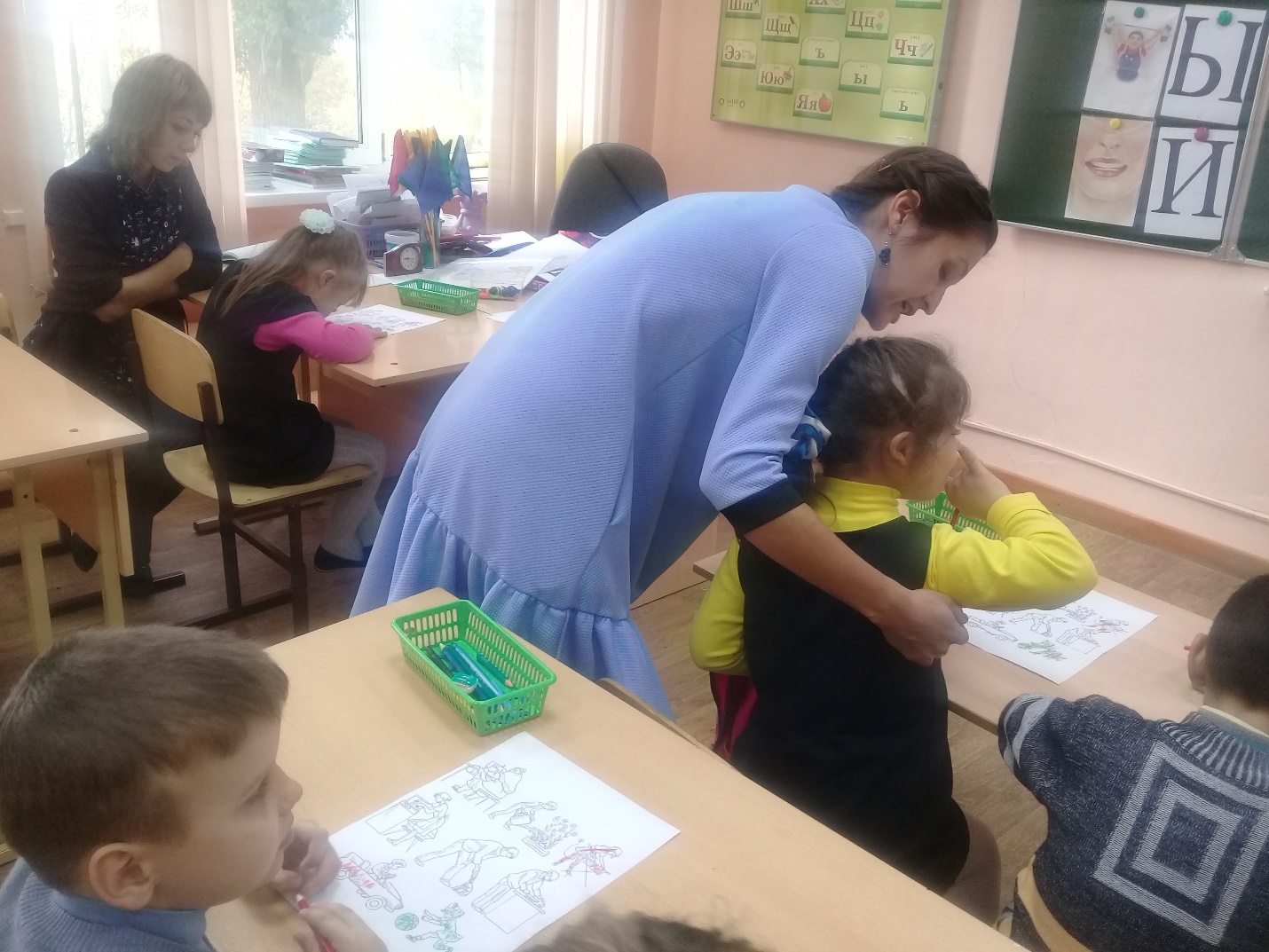 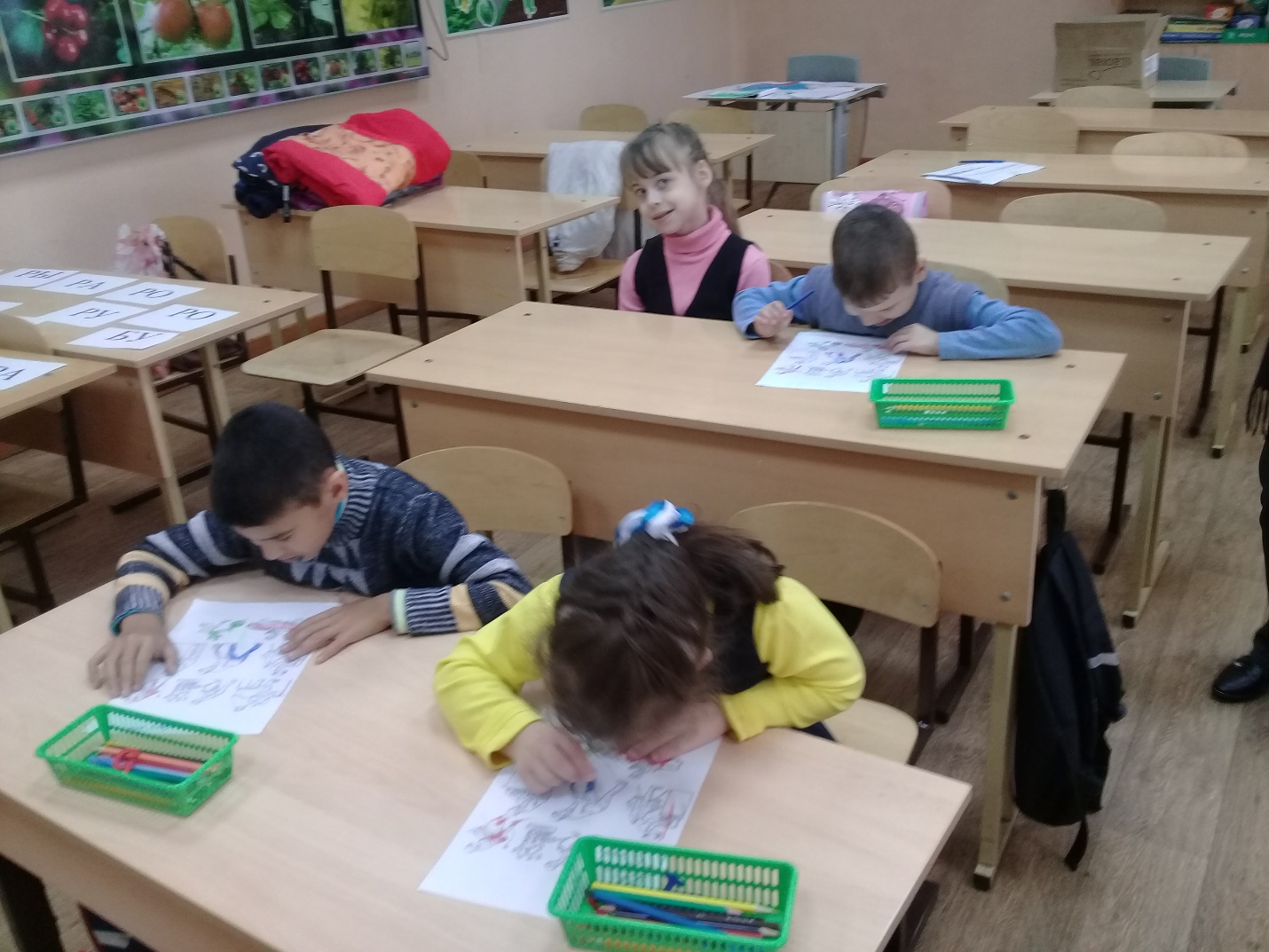 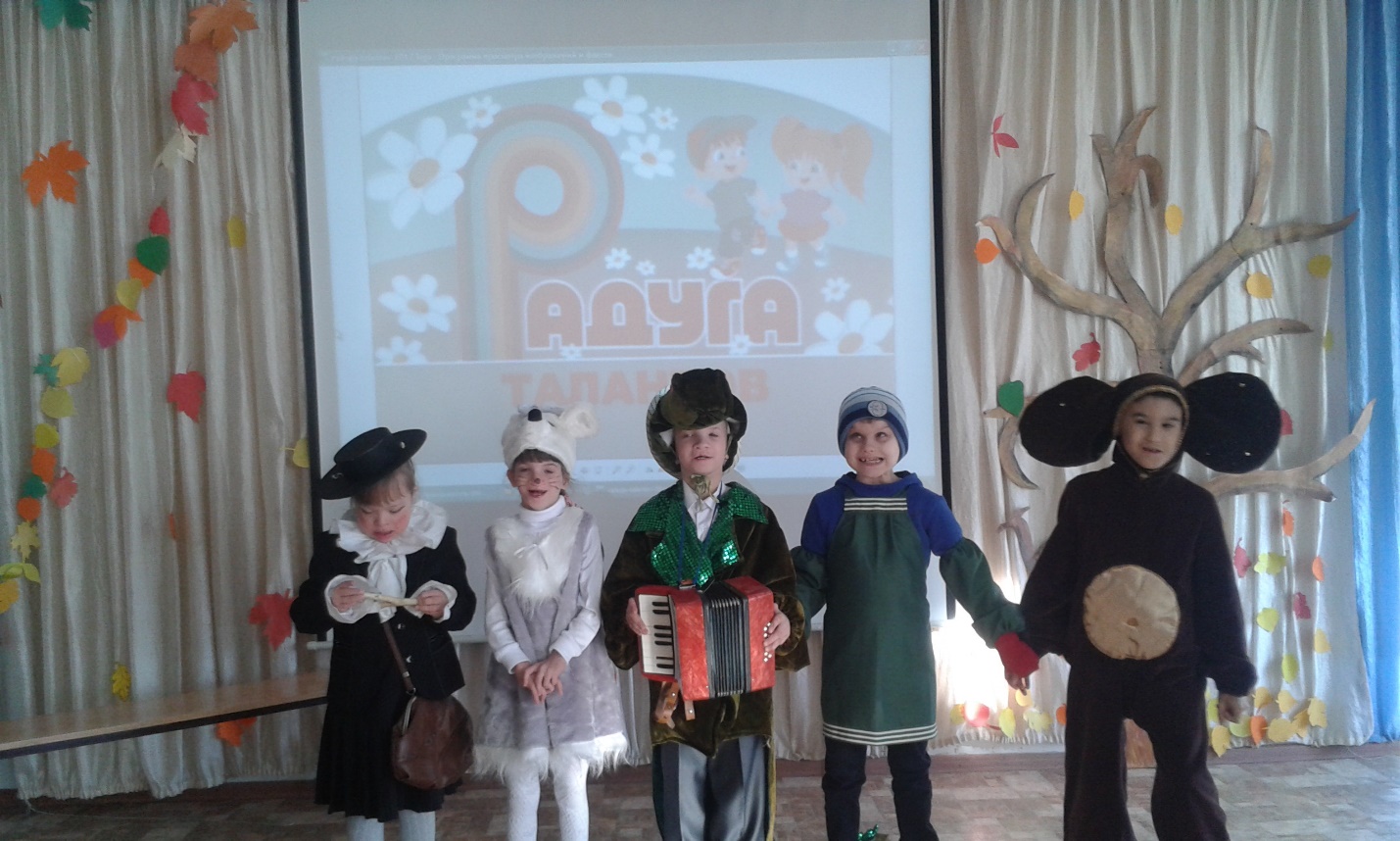 